ХЕРСОНСЬКА ЗАГАЛЬНООСВІТНЯ ШКОЛА І-ІІІ СТУПЕНІВ №1ХЕРСОНСЬКОЇ МІСЬКОЇ РАДИКонспект урокувчителя початкових класівЗуб О. С.з курсу «Матаматика»на тему: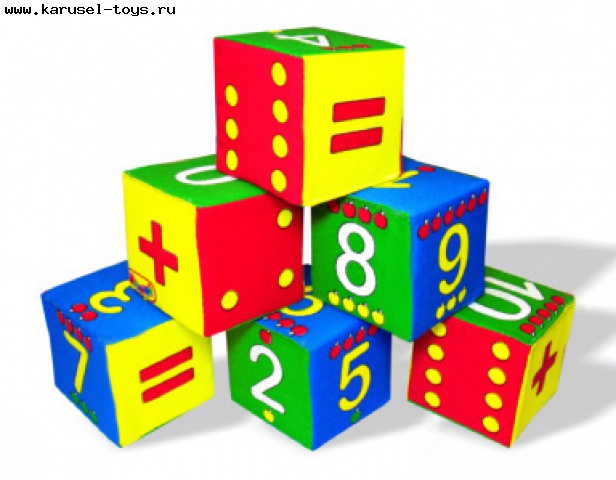 ХЕРСОН – 2013                                                  Тема. «Засвоєння  таблиці ділення на 8».                                                             Мета: закріпити знання учнів таблиці ділення на 8, формувати вміння розв’язувати приклади та задачі на основі знань вивчених таблиць множення і ділення, задачі на різницеве порівняння двох часток і двох добутків, повторити геометричні фігури , їх особливості побудови; удосконалювати уміння працювати в парах і групах. Розвивати пам'ять, логічне мислення, навички само та взаємоперевірки, уміння порівнювати, робити висновки. Виховувати активність та відповідальність на уроці, наполегливість у досягненні поставленої мети, почуття поваги до інших людей, бажання зробити приємне.Обладнання: проектор, ноутбук, екран, дидактичний матеріал, геометричні фігури.Тип уроку: урок узагальнення та систематизації знань.Хід урокуІ. Організація класу.                                            Приготуйтеся швиденько,                                            Станьте біля парт рівненько.                                            Ми урок розпочинаєм.                                            Багато нового пізнаєм.ІІ. Мотивація навчальної діяльності.   - Діти, сьогодні я запрошую вас у чудову подорож до Країни Знань. В ній живуть всі букви, цифри і знаки, правила і формули та інші знання , які накопичили люди за свої багато тисячолітнє існування на планеті Земля. В палаці Мудрості живе Королева Математика.(слайд) ІІІ. Актуалізація знань.1. Вправа  «Мікрофон»- У Королеви Математики є помічниці – цифри. Згадаймо їх.(слайд ). Ми вивчили таблицю ділення на 8. Перевіримо ваші знання(слайд).2. Фронтальне опитування.- Математика за своїми обов’язками виконує 4 основні арифметичні дії. Які? (слайд )- Крім основних арифметичних дій Математика ще порівнює числа і величини (слайд) - Порівняйте:* На скільки більше зайців,ніж лисиць?* У скільки раз менше птахів, ніж тварин?3. Гра «Весела задачка» (робота у групах)1) Василька і Олеся йшли на озеро. По дорозі назустріч їм йшли Наталка і Ірина, а потім ще три однокласники. Скільки дітей йшло на озеро? (2 дівчини)2) На вербі росло 5 груш ,а на яблуні 17 яблук. Скільки фруктів росло на двох деревах? ( 17яблук )3)  Один ослик ніс І0кг цукру, а другий ослик ніс 10кг вати. У кого вантаж важчий?(однакові)4)  Одне яйце  вариться 8 хв. За скільки хвилин зваряться п’ять яєць?(8хв.)5)  Кінь з вершником пробіг . Скільки кілометрів пробіг вершник?(4км)6) Чотири мишки гризли скоринку сиру. Підкралася кішка і схопила одну мишку. Скільки мишок продовжували гризти скоринку сиру?(0)4. Слово вчителя  - Сьогодні я по електронній пошті отримала лист від Королеви Математики. Давайте його прочитаємо.(слайд)                                           Любі третьокласники!Запрошую вас до Країни Знань. Я відкрию вам свою таємницю, яка допоможе вам у навчанні. Щоб потрапити до Палацу Мудрості, треба виконати завдання.                                                      Успіхів вам!Діти, ви згодні вирушити у подорож? Будьте уважні, працюйте дружно. Рушаймо !ІV. Основна частинаПриклади комп’ютера  Всезнайкіна (слайд )* Знайди помилку (слайд 14)                                                                                         36 – 16 : 8 = 34 (38) 64 + 32 : 8 = 68 33 – 24 + 72 : 8 =18(0)- Чому припустилися помилок?* Обчисли самостійно (робота в парах – взаємоперевірка) (слайд )8 * 2 – 8 : 256 : 8 + 64 : 848 : 8 + 24 : 8- Перше слово з таємниці Королеви – «Слухай»    (слайд ) Фізкультхвилинка                                 2. Розв’язання задач професора Задачкіна ( слайд )Задача 1. (Слайди )Що важче і на скільки кілограмів: 8 пакетів борошна, по 2кг в кожному,                          чи5 сіток картоплі, по 3кг в кожній?                                           Розв’язання 1) 2 * 8 = 16 (кг) – маса борошна;2) 3* 5 = 15 (кг) – маса картоплі;3) 16 – 15 = 1 (кг) – важче борошноВідповідь : на 1кг борошно важче.Друге слово з таємниці королеви – «Дивись!» (слайд )Задача 2 (№362)   (слайд )72 : 8 = 9 (грн.) – одна лялька;28 : 4 =7 (грн.) – один ведмедик;9 – 7 = 2 (грн.) – дорожче лялька.Відповідь : на 2грн. дорожча лялька.Запитання :  - Чим схожі ці задачі? ( Обидві на різницеве порівняння )- Які відмінності знайшли? ( Перша –на порівняння добутків, друга – часток )- Третє слово з таємниці Королеви – «Думай!» (слайд )Вправи для очей4. Геометричний матеріал від Лінійки й Олівця. (слайд )Завдання 1.(Слайд )Що зайве? Чому?Назвіть ознаки прямокутника?Завдання 2. № 363(фронтально) (слайд )АВ + DC = 2см + 2см =2см * 2 = 4смAD + BC = 3см + 3см = 3см * 2 = 6см- На скільки сума сторін AD і BC   більша за суму сторін AB і DC ?( на 2см )Завдання 3. Робота в парах (слайд )- Як чотирма рухами з прямокутника зробити восьмикутник?- Четверте слово з таємниці Королеви – «Виконуй!» (слайд)V. Підсумок уроку.1. Коментування вислову « Слухай! Дивись! Думай! Виконуй !» (слайд )
2. Гра «Мікрофон»:
- Чи сподобався вам урок?
- Із запропонованих слів оберіть ті, які найкраще охарактеризують наш урок: (вдалий, цікавий, корисний, пізнавальний, нудний)
- Що цікавого ви дізналися на уроці?
VІ. Домашнє завдання.- Домашнє завдання у вас теж буде казкове. Його вам передала Королева Математики на квітах із саду. Колір квітів виберете самі, адже завдання там різні. Тому подумайте і зробіть свій вибір.             № 365, 366                    № 365                    №366